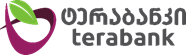                                                                            მომსახურების აღწერილობაობიექტების მისამართი და  ფართის მოცულობა კვ მეტრებში:ქ. თბილისი, ქ. წამებბულის გამზირი  №3- N1-ში  – 2400 კვ.მეტრი  ფართი, 13  სველი წერტილი;ქ. თბილისი, ვირსალაძეს  ქ. №5 – 1100 კვ.მეტრი  ფართი, 10 სველი წერტილი.A)  ქ. თბილისი, ქ. წამებულის გამზირი  №3 - N 1 – 2400 კვ.მეტრი ფართი 13 სველი წერტილი.მომსახურეობა  გულისხმობს:გრანიტის და ლამინირებული იატაკის, რბილი იატაკის,ხალიჩაების  ყოველდღიური დასუფთავება სპეცილაური  სხნარებით და მტვერსასრუტით.მინიმუმ თვეში  ერთხელ   გრანიტის  იატაკების და კიბის  უჯრედის  დამუშავება   სპეციალური ხსნარით და  მოპრიალება  სპეცილური მოსაპრიალებელი დანადგარით ასევე ხალიჩების და რბილი იატაკის გაწმენდა დამუშავება სპეციალიზირებული ქიმიწმენდის აპარატით და  ხსნარით;ავეჯის ყოველდღიური  დასუფთავება სპეციალური ხსნარით - (იგულისხმება ფილიალში და სამუშაო  ოთახებში  განთავსებული  ავეჯი -  სამუშაო  მაგიდები, ტუმბოები,   სკამები, კარადები, თაროები და  ა შ.)კარ-ფანჯრების,  ჩარჩოების  და  ფანჯრის  რაფების ყოველდღიური  გაწმენდა.    (სპეცილური ხსნარით ფანჯრის  მინების  გაწმენდა  შიგნიდან  და  გარედან   თვეში  ერთხელ);შენობის 1 ლი სართულის  ფასადზე  ვიტრაჟების  გაწმენდა  სპეცილაური  ხსნარით თვეში 2 ჯერ  გარედან, თვეში  2  ჯერ  შიგნიდან ასევე შენობის სახურავზე  განლაგებული შუშის  კუპოლის  გაწმენდა თვეში 1  ერთხელ და კიბის  უჯრედში, მოაჯირებზე  განთვასებული შუშების  გაწმენდა სპეციალური ხსნარით ყოველდღე და  დამატებით   ასევე  გენერალური დასუფტავების დროს  - (შემინული მოაჯირის მინების   გაწმენდა  სპეციალური ხსნარით  მინიმუმ  თვეში 1 ხელ);სველი  წერტილების  ყოველდღიური და დღის  განმავლობაში გრაფიკის შესაბამისად  ან საჭიროების შესაბამისად დასუფთავება  გამოწმენდა და დამუშავება სპეციალური ხსნარით;ოფისის  შიდა  ეზოს  ყოველდღიური დასუფთავება, ეზოში  განთავსებული  ე.წ  ნაგვის  ურნებიდან  ნაგვის  ყოველდღიური  გატანა და ავტოფარეხის გამოხვეტვა;ოფისის  ფასადის  მხრიდან  ოფისის  პერიმეტრზე  არსებული  ფილაქანის  ყოველდღიური დასუფთავება. (ფილაქნის  დამუშავება  ე.წ კერხერით მოთხოვნის შესაბამისად  წელიწადში 1 ხელ);ფასადზე  განთავსებული  ლიფტის (დასუფთავება  ყოველდღიურად);3 სამზარეულო  ოთახში, რომელიც  განლაგებულია  მე-3-ე და მე-4-ე სართულზე   ჭურჭლის  რეცხვა ასევე -1 სართულზე სამზარეულოში ჭურჭლის რცხვა და სისუფთავის უზრუნველყოფა.სამუშაო ოთახებში სისუფთავის უზრუნველყოფა ავეჯის და ტექნიკის ყოველდღიური დასუფთავება.  ე.წ  საკანცელარიო  ურნებში  პარკების  ყოველდღიური  გამოცვლა;ე.წ  გენერალური დასუფთავება თვეში  ერთხელ თვის  ბოლო ან თვის დასაწყისი  შაბათ კვირა  დღეს. (გენერალური დასუფთავების,  თარიღი შესაძლოა შეიცვალოს  ბანკის  გადაწყვეტილების  შესაბამისად). ასევე გენერალური დასუფთავების დროს სათავოში და ფილიალში უნდა მოხდეს ფანჯრის ჩარჩოების ჟლუზების ჭაღების,  კონდიცირების და სავენტილაციო ფანკოილების  გარე პანელების გაწმენდა. მომსახურეობის  სქემა:მომსახურეობის  გაწევა  უნდა  მოხდეს ყოველდღიურად 07:00 დან 10:00 მდე; 5  დამლაგებელიობიექტზე უნდა  დარჩეს  3-ი მორიგე თანამშრომელი 10:00 დან 18:45 - მდე;დასუფთავებისთვის  საჭირო  მასალებით, რაც  გულისხმობს თუმცა  არ შემოიფარგლება (სარეცხი, სახეხი, მოსაპრიალებელი, სველ წერტილებში  დეზადორები ავტომატური გამშვები მოწყობილობით და სადეზინფექციო მასალებით, ალუმინის თანამედროვე დიზაინის  ე.წ  იატაკის ჯოხებით  და  ა შ. დამკვეთთან შეთანხმებით) საჭირო  რაოდენობით  მომარაგებას  უზრუნველყოფს მომსახურე  კომპანია.დაქირავებულ  თანამშრომლებს,  სამუშაოს შესრულებისას  უნდა  ეცვათ შესაბამისი სამუშაო  ფორმა,  რომელზეც  იქნება  მითითებული მომსახურე  კომპანიის  დასახელება;მომსახურე კომპანიამ  უნდა გამოყოს  ე.წ  მენეჯერი, რომელიც  კვირაში  მინიმუმ  ორჯერ  მოახდენს  ობიექტის  მოულოდნელ  ინსპექტირებას, მომსახურე  კომპანიის თანამშრომლების  მიერ შესრულებული სამუშაოს  ხარისხის კონტროლის  მიზნით.დამატებითი მომსახურეობა :იგულისხმება ბანკის  მოთხოვნით, ბანკის მიერ  დადგენილ დროს, წინასწარი  გამოძახების  საფუძველზე, ანაზღაურებადი მომსახურეობის გაწევა.C )  ქ. თბილისი, ვირსალაძეს  ქ. №5 – 1100 კვ.მერი  ფართი. 5  სამზარეულო   10 სველი წერტილი მომსახურეობა  გულისხმობს:გრანიტის და ლამინირებული იატაკის ყოველდღიური დასუფთავება ;მინიმუმ თვეში  ერთხელ   გრანიტის  იატაკების და კიბის  უჯრედის  დამუშავება   სპეციალური ხსნარით და  მოპრიალება  სპეცილური მოსაპრიელებელი დანადგარით;ავეჯის ყოველდღიური  დასუფთავება სპეციალური ხსნარით - (იგულისხმება სამუშაო  ოთახებში  განთავსებული  ავეჯი -  სამუშაო  მაგიდები, ტუმბოები   სკამები, კარადები , თაროები და  ა შ.)კარ-ფანჯრების  ჟალუზების და  ფანჯრის  რაფების ყოველდღიური  წმენდა (სპეცილური ხსნარით ფანჯრის  მინების  გაწმენდა  მინიმუმ თვეში  1 ხელ შიგნიდან და გარედან);ფასადის  მხრიდან ცენტრალური  შუში  კარის და  ვიტრაჟების წმენდა სპეცილაური ხსნარით  თვეში 1  ჯერ გარედან თვეში  1  ჯერ  შიგნიდან;ოფისის შიდა  პერიმეტრში  დაინსტალირებული  ვიტრაჟების  გაწმენდა თვეში 1 ხელ შიგნიდან  და  გარედან ;სველი  წერტილების  ყოველდღიური დასუფთავება და დამუშავება სპეცილური ხსნარით;ოფისის  მიმდებარედ, სანაპიროს ქუჩის   მხრიდან  ვირსალაძეს  ქუჩაზე  ამოსასვლელი კიბის   ყოველდღიური დასუფთავება. სანაპიროს  მხრიდან ეზოს  დასუფთავება და შესასვლელი კიბების დასუფავება; ოფისის  ფასადის  მხრიდან  ოფისის  პერიმეტრზე  არსებული  ფილაქანის   და  ე.წ  საგენერატოროს ყოველდღიური დასუფთავება. (ფილაქნის  დამუშავება  ე.წ კერხერით  წელიწადში 1   ერთხელ);ფასადზე  განთავსებული  ე.წ ბანკომატის (დასუფთავება  ყოველდღიურად  მინიმუმ 3  ჯერ;  4 სამზარეულოში სისუფთავის უზრუნველყოფა და  ჭურჭლის  გარეცხვა.სამუშაო ოთახებში  საკანცელარიო  ურნებში  ე.წ  საკანცელარიო  პარკების  ყოველდღიური  გამოცვლა;ე.წ  გენერალური დასუფთავება თვეში  ერთხელ თვის  ბოლო  შაბათ კვირა  დღეს. (გენერალური დასუფთავების,  თარიღი შესაძლეოა შეიცვალოს  ბანკის  გადაწყვეტილების  შესაბამისად). ასევე გენერალური დასუფთავების დროს სათავოში და ფილიალში ჭაღების, კონდიცირების და სავენტილაციო ფანკოილების გარე პანელების გაწმენდა. გენერალური დასუფთავების დროს  თვეში 1 ხელ უნდა შემოწმდეს და ამოსუფთავდეს სახურავზე არსებული წყლის  სანიაღვრები და ძაბრები. მომსახურეობის  სქემა:მომსახურეობის  გაწევა  უნდა  მოხდეს ყოველდღიურად 07: 30  დან 10:00 მდე;ობიექტზე უნდა  დარჩეს 1 მორიგე თანამშრომელი 10:00 დან 18:00 - მდე;დასაუფთავებისთვის  საჭირო  მასალებით, რაც  გულისხმობს თუმცა  არ შემოიფარგლება (სარეცხი, სახეხი, მოსაპრიალებელი, სველ წერტილებში დეზადორების ავტომატური გამშვები მოწყობილობით,  სადეზინფექციო მასალებით, ალუმინის თანამედროვე დიზაინის  ე.წ  იატაკის ჯოხებით  და  ა შ. დამკვეთთან შეთანხმებით) საჭირო  რაოდენობით  მომარაგებას  უზრუნველყოფს მომსახურე  კომპანია.დაქირავებულ  თანამშრომლებს,  სამუშაოს შესრულებისას  უნდა  ეცვათ შესაბამისი სამუშაო  ფორმა,  რომელზეც  იქნება  მითითებული მომსახურე  კომპანიის  დასახელება;მომსახურე კომპანიამ  უნდა გამოყოს  ე.წ  მენეჯერი , რომელიც  კვირაში  მინიმუმ  ორჯერ  მოახდენს  ობიექტის  მოულოდნელ  ინსპექტირებას, კომპანიის თანამშრომლების  მიერ შესრულებული სამუშაოს  ხარისხის კონტროლის  მიზნით.დამატებითი მომსახურეობა :  იგულისხმება ბანკის  მოთხოვნით, ბანკის მიერ  დადგენილ დროს, წინასწარი  გამოძახების  საფუძველზე,ანაზღაურებადი მომსახურეობის გაწევა.